SCHEDA DEL PARTECIPANTE				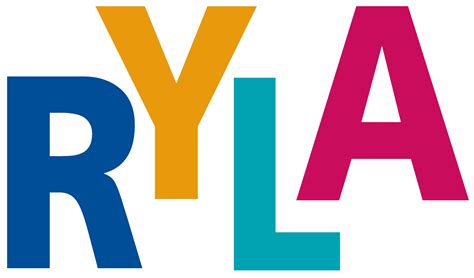 ROTARY INTERNATIONAL   Distretto2032RYLA 2024   propone al Seminario Distrettuale RYLA 2024 la candidatura di:DATI ANAGRAFICITITOLI DI STUDIOFREQUENZA A CORSI DI QUALIFICAZIONE (SPECIALIZZAZIONE)							IL PRESIDENTE DEL CLUB 							…………………………………..INFORMATIVA AI SENSI DEL REGOLAMENTO EUROPEO 2016/679 IN MATERIA DI PROTEZIONE DEI DATI PERSONALI. Come richiesto dal Regolamento (UE) n. 679/2016, recante disposizioni relative alla tutela delle persone fisiche con riguardo al trattamento dei dati personali, nonché alla libera circolazione di tali dati (di seguito “GDPR”), il Distretto Rotary 2032, presso la sede annualmente designata, in qualità di Titolare del trattamento (di seguito “Titolare”), in persona dei Governatore pro tempore, è tenuto a fornire la presente informativa riguardante l’utilizzo dei Vs dati personali.Il trattamento dei dati avverrà, ai sensi dell’Art. 13 del Regolamento UE 2016/679, applicando misure di sicurezza idonee a garantire il rispetto dei principi di liceità, correttezza, trasparenza, limitazione delle finalità e della conservazione, minimizzazione dei dati, esattezza, integrità e riservatezza, in conformità alle normative vigenti. TIPOLOGIA DI DATI TRATTATI (quali sono i dati oggetto del trattamento) Il Titolare tratta i dati personali, identificativi e non sensibili (in particolare, nome, cognome, codice fiscale, luogo e data di nascita, indirizzo di residenza degli esercenti la potestà genitoriale, numero di telefono, indirizzo e-mail, servizio di chat e social media) da Lei comunicati. FONTE DEI DATI (qual è l’origine dei dati trattati)    I dati sono raccolti direttamente presso l’interessato o presso terzi, ovvero, nel caso di riprese foto e video effettuate, da soggetti terzi durante gli eventi.  FINALITÀ DEL TRATTAMENTO (qual è lo scopo del trattamento dei dati) Il trattamento dei dati degli Interessati è effettuato dal Titolare nello svolgimento delle sue attività per finalità connesse a: senza il Suo consenso espresso art. 6 lett. b), e) GDPR), per le seguenti Finalità di Servizio: Usi istituzionali del Titolare del trattamento al fine del perseguimento degli interessi legittimi del Titolare medesimo allo svolgimento delle attività associative; Adempimento di obblighi fiscali e contabili, ove previsto/necessario; Finalità riconducibili all’interesse legittimo del Titolare, quali ad esempio la tutela giuridica B) Solo previo Suo specifico e distinto consenso (art. 7 GDPR), per le Finalità di Marketing. NECESSITÀ DEL CONFERIMENTO (cosa comporta il rifiuto di conferire i dati)   Il conferimento è obbligatorio per i soli dati il cui trattamento è imposto da un obbligo di legge e per le finalità del Servizio. Tuttavia, il conferimento dei dati degli Interessati potrà essere necessario (ad esempio relativamente all’utilizzo di foto e video).  MODALITÀ DEL TRATTAMENTO (con quali modalità vengono trattati i dati) I Dati saranno trattati dal Distretto Rotary 2031 e 2032 con sistemi elettronici e cartacei secondo i principi di correttezza, lealtà e trasparenza previsti dalla normativa applicabile in materia di protezione dei dati personali e tutelando la riservatezza dell'Interessato tramite misure di sicurezza tecniche e organizzative per garantire un livello di sicurezza adeguato.  CONSERVAZIONE DEI DATI (per quanto tempo vengono conservati i dati) I dati saranno conservati nel rispetto della normativa applicabile per la protezione dei dati personali per tutto il periodo di tempo necessario per adempiere alle finalità sopra indicate, salvo segnalazione da parte dell’interessato stesso; I dati personali funzionali all'assolvimento degli obblighi civili e fiscali saranno conservati in ottemperanza a detti obblighi (ad esempio obbligo civilistico di conservare i documenti contabili e fiscali per almeno 10 anni).Nel caso in cui i dati personali vengano raccolti per finalità riconducibili all’interesse legittimo del Titolare saranno trattenuti sino al soddisfacimento di tale interesse (ad esempio in caso di tutela giuridica).  COMUNICAZIONE, DIFFUSIONE E TRASFERIMENTO DEI DATI (a chi sono comunicati i dati)   I Dati saranno trattati, nei limiti di quanto necessario, dal personale autorizzato, adeguatamente istruito e formato, del Titolare nonché dal personale dei soggetti terzi che prestano servizi al Titolare ed effettuano trattamenti di Dati per conto e su istruzione di quest’ultimo, quali responsabili del trattamento.  Più in generale, nello svolgimento delle proprie attività i dati potranno essere comunicati a soggetti che svolgono attività di controllo, revisione e certificazione delle attività poste in essere dal Titolare, consulenti e liberi professionisti nel contesto di servizi di assistenza fiscale e/o giudiziale, nonché a soggetti legittimati per legge a ricevere tali informazioni, autorità giudiziarie italiane e straniere e altre pubbliche autorità, per le finalità connesse all'adempimento di obblighi legali, o per l'espletamento delle obbligazioni assunte e scaturenti dalla relazione contrattuale, compreso per esigenza di difesa in giudizio. I dati di contatto potrebbero essere comunicati per esigenze del tutto occasionali soggetti terzi, ad esempio qualora questi debbano collaborare con tali soggetti ai fini della prestazione dei servizi (organizzazione di eventi, tour e visite organizzate, seminari, etc.).  Trasferimenti di dati personali verso paesi terzi o organizzazioni internazionali: Il Distretto Rotary 2032 si impegna a trasferire i dati verso i soli paesi terzi che garantiscono un livello di protezione adeguato (art. 45 - Trasferimento sulla base di una decisione di adeguatezza - Regolamento UE 2016/679) o in mancanza di tale requisito a soggetti che forniscono essi stessi garanzie adeguate (art. 46 - Trasferimento soggetto a garanzie adeguate – Regolamento UE 2016/679). Richiediamo sempre che i nostri partner (altri distretti o club rotariani) elaborino i dati in modo sicuro e in conformità con la normativa italiana e europea in materia di protezione dei dati. ATTIVITÀ DI PROFILAZIONE E/O ELABORAZIONE AUTOMATICA  Il trattamento dei dati non prevede alcuna attività di profilazione o di elaborazione automatica.  DIRITTI DELL'INTERESSATO (quali sono i diritti da esercitare) L'Interessato potrà esercitare, in relazione al trattamento dei dati ivi descritto, i diritti previsti dal GDPR (artt. 15-21), ivi inclusi:  ricevere conferma dell’esistenza dei Dati e accedere al loro contenuto (diritti di accesso);  aggiornare, modificare e/o correggere i Dati (diritto di rettifica);  chiederne la cancellazione o la limitazione del trattamento dei Dati trattati in violazione di legge compresi quelli di cui non è necessaria la conservazione in relazione agli scopi per i quali i Dati sono stati raccolti o altrimenti trattati (diritto all'oblio e diritto alla limitazione);  opporsi al trattamento (diritto di opposizione);  proporre reclamo all'Autorità di controllo (Garante per la protezione dei dati personali www.garanteprivacy.it) in caso di violazione della disciplina in materia di protezione dei dati personali;  ricevere copia in formato elettronico dei Dati che lo riguardano come Interessato, quando tali Dati siano stati resi nel contesto del contratto e chiedere che tali Dati siano trasmessi ad un altro titolare del trattamento (diritto alla portabilità dei dati).  MODALITA’ di ESERCIZIO DEI DIRITTI Le richieste vanno rivolte per iscritto al Titolare al seguente indirizzo e-mail remo.gattiglia@rotary2032.it (l’indirizzo muterà di anno in anno relativamente alla sola indicazione dell’Anno Rotariano di riferimento). In ogni caso l’interessato ha sempre diritto di proporre reclamo all'Autorità di controllo competente (Garante per la protezione dei dati personali), ai sensi dell'art. 77 del Regolamento, qualora ritenga che il trattamento dei propri dati sia contrario alla normativa in vigore.TITOLARE, RESPONSABILE E INCARICATI Il Titolare del trattamento è in persona del Governatore pro tempore del Distretto Rotary 2032; per eventuali comunicazione o segnalazioni è possibile contattarlo all’ indirizzo e-mail remo.gattiglia@rotary2032.it (indirizzo che muterà di anno in anno relativamente alla sola indicazione dell’Anno Rotariano di riferimento).	----------------------------------------Il sottoscritto Dichiara di: (Obbligatorio) - Aver preso visione, compreso i termini e le condizioni della presente informativa associata alla presente e relativa al trattamento dei dati personali. PRESTO IL CONSENSO  	   SI □          NO □(Facoltativo) - Acconsentire al trattamento dei propri dati per finalità di Promozione e sviluppo/Marketing previste da Distretto Rotary 2032 (Partecipazione ad eventi, giornate formative e informative ....)  PRESTO IL CONSENSO  	SI □          NO □Firma del dichiarante (per esteso e leggibile) __________________________________Luogo e data: ________________Il Rotary Club di  ……………………………….. Distretto 2032.Cognome e nomeData di nascitaLuogo di nascitaIndirizzo attuale Via e n.CapCittàProv.TelefonoTelefono Uff.Telefaxe-mailResidenza (solo se diversa dall’indirizzo attuale)  Via  n.                   Città e Cap                                         TelefonoCellulareNazionalitàNome, indirizzo e telefono di una persona con la quale è possibile mettersi in contatto in caso di sua assenzaAttività attualeAzienda/UfficioLingue conosciuteHobbySport preferitiLettureVarie/Commenti personali SegueMedia Superiore Corso di studioIstituto e Città ove è stato conseguito il DiplomaVotoUniversità diFacoltàIndirizzoAnno iscriz.Titolo della TesiSegueAnno di LaureaVoto di LaureaAltri Diplomi/LaureeMateriaIstituto/EntePeriodoMateriaIstituto/EntePeriodo